ANALISIS RASIO KEUANGAN UNTUK MENGUKUR KINERJA KEUANGAN PADA PT.SAFETY FIRST INDONESIA TAHUN 2017-2020Angga AndriantoAbstrakKinerja keuangan merupakan suatu hal yang sangat penting didalam sebuah perusahaan sebagai gambaran keberhasilan perusahaan dalam menjalankan fungsinya mengelola aset perusahaan secara efektif dan efisien selama periode tertentu, dan penelitian ini dilakukan di PT. Safety Fisrt Indonesia. Tujuan dari penelitan ini adalah untuk menganalisis dan mendeskripsikan bagaimana tingkat kinerja keuangan PT. Safety Fisrt Indonesia yang dilakukan berdasarkan analisis rasio keuangan tahun 2017 sampai tahun 2020. Metode yang digunakan dalam penelitian ini menggunakan metode deskriptif. Dimana pengambilan data keuangan perusahaan pada tahun 2017-2020. Analisis dalam penelitian ini menggunakan analisis rasio ROA,ROE,Cash Ratio,Current Ratio,DAR. Hasil analisis penelitian ini menunjukkan bahwa rasio keuangan keuangan dari PT. Safety First Indonesia cukup baik, kinerja keuangan kurang efektif dan efisien dalam mengelola aktiva pada perusahaan. Artiya, manajemen dari PT. Safety First Indonesia kurang dalam mengelola asset perusahaan sehingga mengakibatkan perusahaan bisa telat dalam melakukan hutang jangka pendeknya dan manajemen harus bersikap professional dalam mengelola perusahaan harus bisa memisahkan keperluan pribadi dengan perusahaan.Kata Kunci: Rasio Keuangan, Kinerja Keuangan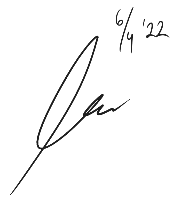 FINANCIAL RATIO ANALYSIS TO MEASURE THE FINANCIAL PERFORMANCE OF PT. SAFETY FIRST INDONESIA 2017-2020Angga AndriantoAbstractFinancial performance is a very important thing in a company as an illustration of the company's success in carrying out its function of managing company assets effectively and efficiently during a certain period, and this research was conducted at PT. Safety First Indonesia. The purpose of this research is to analyze and describe how the level of financial performance of PT. Safety First Indonesia which was conducted based on the analysis of financial ratios from 2017 to 2020. The method used in this study used a descriptive method. Where is the company's financial data retrieval in 2017-2020? The analysis in this study uses the analysis of the ratio of ROA, ROE, Cash Ratio, Current Ratio, DAR. The results of the analysis of this study indicate that the financial ratios of PT. Safety First Indonesia is quite good, financial performance is less effective and efficient in managing assets in the company. That is, the management of PT. Safety First Indonesia is lacking in managing the company's assets, resulting in the company being late in carrying out its short-term debt and management must be professional in managing the company and must be able to separate personal needs from the company.Keywords: Financial Ratio, Financial Performance